Conceptual Understanding of Addition Behaviours/StrategiesConceptual Understanding of Addition Behaviours/StrategiesConceptual Understanding of Addition Behaviours/StrategiesConceptual Understanding of Addition Behaviours/StrategiesStudent does not say one number word for each counter counted, or says number word in between “touches.”Student mixes up the number sequence when counting on.“8, 9, 11”Student counts on but loses track of the number counted on.“6, 7, 8, 9.Did I count on 2?”Student always counts on from the first set.2 + 8 “3, 4, 5, 6, 7, 8, 9, 10” 	           8 + 2 	          “9, 10”Observations/DocumentationObservations/DocumentationObservations/DocumentationObservations/DocumentationAdding Numbers Behaviours/StrategiesAdding Numbers Behaviours/StrategiesAdding Numbers Behaviours/StrategiesAdding Numbers Behaviours/StrategiesStudent adds the two numbers using counters and counts three times.When counting on, student begins the count of the second set with the last number in the first set.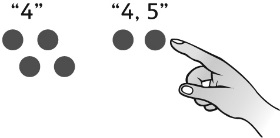 Student uses counters to count on correctly.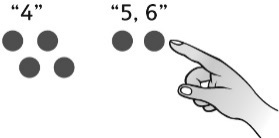 Student uses efficient addition strategies (e.g., 1 and 2 more, doubles, making ten, visualizing a number line) to find the sums.Observations/DocumentationObservations/Documentation